Завдання для 3 класу 27.04.Читання  Тема: М. Стельмах «Гуси-лебеді летять».Завдання: ст. 158-161, опрацювати запитання після тексту.Українська моваТема: Вправи на розпізнавання часових форм дієслів, дієслів, що означають завершену і незавершену дію.Завдання: ст.155-156  Виконати вправу 369(Списати увесь текст. У першому абзаці визначити, на яку дію вказують дієслова. У другому абзаці визначити час дієслів).МатематикаТема: Контрольна робота по темі «Дроби».Завдання: (виконати в зошиті до 29 квітня) Далі оцінка буде знижатися.Установи відповідність між частинами та їх назвами1/4                                        -  ПОЛОВИНА1/2                                        - ТРЕТИНА1/3                                         - ЧВЕРТЬВибери і познач варіант, у якому дроби записані в порядку спадання.А. 1/12,  1/14,  1/18Б.  1/18,  1/14,  1/12В.  1/14,  1/12,  1/13      3. Вибери і познач варіант, у якому нерівність істина.             А. 24:8 > 30:5             Б. 72:9  <  64:8             В. 48:8 < 72:9   4. Знайди частини від числа та з’єднай кожен поданий запис з відповідним результатом.           1/3 від 27                              -12            1/10 від 120                          -18             1/3 від 54                            - 9   5.   Вибери і познач правильне розв’язання задачі.    Оленка прочитала 24 сторінок, що становить 1/4 від загальної кількості сторінок у книзі.                Скільки всього сторінок у книзі?А. 24 : 6= 6 (с.)Б. 24 *4= 96 (с.)В. 24 - 4= 20 (с.)6. Накресли відрізок, 1/3 якого становить 30 міліметрів.7.  Розв’яжи задачу.Бабуся зліпила 100 вареників. 1/5 вареників були з картоплею, з капустою у 2 рази більше, ніж з картоплею, а решта -  з вишнями. Скільки вареників з вишнями зліпила бабуся?Образотворче мистецтвоТема: Створення ескізу театрального костюма.Завдання: виконати малюнок у альбомі на ст. 58-59 за зразком.28.04.Читання  Тема: М. Стельмах «Гуси-лебеді летять».Завдання: ст. 158-161, прочитати. Завдання в зошиті ст. 56.МатематикаТема: Повторення нумерації трицифрових чисел. Порівняння іменованих чисел.Завдання: ст. 159-160, № 1, 2, 3 (виконати усно). Приклади 4, 5 (письмово). Задачі 8, 10 (письмово).Я у світіТема: Практична робота «Що я можу розповісти про Україну своїм ровесникам за кордоном?»Завдання: ст. 44 у зошиті. Склади невеличкий лист, у якому опиши свою Батьківщину. Можна наклеїти фото або намалювати малюнок у зошиті.29.04Українська моваТема: Написання не з дієсловами.Завдання: ст. 156-158, вивчити правило. Вправа 373, завдання після тексту, вправа 377 ( списати, скласти одне речення з одним фразеологізмом).МатематикаТема: Читання і запис чисел у нумераційній таблиці. Розрядний склад числа. Загальна кількість одиниць, десятків, сотень.Завдання: ст.160-161, Завдання 11,  13, 19 (письмово), задачі 17, 20 (письмово). Завдання 15 (усно).ПриродознавствоТема: Повторення вивченого по темі тварини. Контрольна робота.Завдання: 1.Хрущ  це:              а)молюск ; б) риба ;  в) комаха.                                                                   2. До їстівних грибів належить:      а)печериця ; б)жовтий гриб ;  в) мухомор.                  3. До якої групи належать дані тварини:  пінгвін- __________, черепаха- ___________,сонечко- ________________, акула- ___________.                                                                                                                       4. Підкресли назви риб:   метелик , щука , акула , лось , лящ , окунь , колібрі.     5. Познач цифрами послідовність розмноження риб (1, 2, 3)-поява мальків-відкладання ікринок-поява личинок             6 .Склади ланцюг живлення :                                                                                                           Дерево    ----------______________________                     ___________________7 .Напиши істотні ознаки ссавців .                                                                                                ____________________________________________________________________________________________________________________________________8. Чим бактерії корисні для природи?                                                                                          ____________________________________________________________________________________________________________________________________Трудове навчанняТема: Виготовлення іграшок на основі циліндра або конуса.Завдання: виготовити іграшку за зразком ст. 54-5530.04Читання  Тема: Узагальнення знань за розділом «Світ прози».Завдання: опрацювати усно запитання на ст.161. Повтори і пригадай.Природознавство                Тема: Дихальна система. Запобігання захворюванням органів дихання.                                                                                                                                                                             Завдання: ст.153-154, опрацювати запитання. У зошиті завдання ст.72.Основи здоров’яТема: Уява і здоров’я. Творчі здібності. Практична робота «Здоровим бути модно».Завдання: опрацювати зошит ст.44, виконати завдання (створити малюнок або плакат або доповідь на тему «Здоровим бути модно» ) завдання в дужках робити за бажанням.04.05Читання  Тема: Узагальнення знань за розділом «Світ прози».Завдання: виконати завдання у зошиті на ст.57.Українська моваТема: Повторити тему прикметник. Контрольна робота по темі «Прикметник».Завдання: Прикметник – це частина мови, яка вказує на________________________ і відповідає на питання _____________________________________?Прочитай, підкресли прикметники: (хвилястою лінією).Виглянуло лагідне сонечко. Чарівний ліс, широкий луг, безмежні поля і тиха річка освітились його лагідним промінням.  Добери прикметники до іменників: Дуб ______________________,  малина _______________,озеро __________.Утвори словосполучення прикметників з іменниками, визнач рід:Прохолодний ( ранок, весна, повітря), добрий ( справа, слово, дідусь), золотий (сонце, ланцюжок, осінь)  _________________________________________________________ __________________________________________________________________Утворити прикметники від іменників: Чесність - ___________ , сміх -  ____________,  зелень - ____________ вишня - _____________, ніч - ______________ , дзвін - _____________Заміни прикметники антонімами і запиши отриманий текст. Підкресли головні члени речення. Важкі чорні хмарки пливли по небу. Сердитий вітер гойдав товсті гілки дерев. Люди  одягли зимній одяг.МатематикаТема: Усне додавання і віднімання трицифрових чисел. Задачі на знаходження  суми трьох доданків.Завдання: ст. 162-163, приклади 22, 29 (письмово), рівняння 24 (письмово), задачі 25, 30 (письмово).Образотворче мистецтвоТема: Створення ескізу афіші до одної з театральних казок.Завдання: виконати малюнок у альбомі на ст. 60-61 за зразком.05.05Читання  Тема: Контрольна робота. Робота з літературним твором. Завдання: (читаєте текст уважно один раз, виконуєте завдання на листочку, листочок підписуєте і зберігаєте, фото присилаєте на вайбер)КРАДЕНИЙ ВІЛ  Мав чоловік сина.  От виріс  хлопець та такий собі красень, хоч  картину  з нього малюй, а до роботи щось не дуже квапиться.  Якось питає в нього батько:Чи не  пора, синку, за якесь діло братися? А той стоїть і чухає потилицю:Та не знаю, тату, за що й братися…Гаразд, - озвався батько. – Підемо по світу, поглянемо, як інші живуть.Може, й тобі якась там робота до серця припаде.    Ішли вони, йшли, вже й назад повернули, коли дивляться – під лісом віл пасеться.Я цього вола вкраду! – каже тоді син.Що ж, - зітхає батько, - то кради…   Зловив син вола, взяв на налигач і привів.Жени його додому. А я в село загляну – знайомого провідаю, - сказав йому батько.   Повернувся пізно, а вже до того дня зарізали вола і зварили багату вечерю. Син затулив ряднами всі вікна, аби хтось не підглянув, і аж потому сів до столу.Стривай, - каже батько. – Спершу собі поміряємо шиї. Побачимо, хтоліпше з нас погладшає.   Поміряли шиї, взялися за їжу. Батько – той їсть повагом, наче в гостях, а син поспішає, немов на пожежу. Загавкає собака, а він усе мерщій ховає до комори. І вночі не спав: весь час йому здавалося, що хазяїн вола об’явився.   Через місяць того вола з’їли. Повеселішав парубок.Ану, сину, - каже тоді батько, - поміряємо шиї.   Поміряли. У батька шия на два пальці більша, а в сина – тонша стала.Це тому, чоловічку, що ти крадене їв! – сміється з нього батько.А ви хіба купували, тату? – дивується син.Еге, я їв своє, тому і погладшав, - примружив старий  очі. – Пам’ятаєш, я в село заходив? Це тоді хазяїну я за вола односив гроші.   Син аж вирячився з дива.Ну, сину, - каже батько, - то, може, знову підеш вола красти?Ні, хай  йому  всячина! – сказав син. – Більше не буду красти. Радше піду волами землю орати та хліб сіяти.Завдання:Жанр прочитаного твору.    А казка.Б вірш.В байка.2. Чому батько згодився, щоб син украв вола?А щоб приготувати багату вечерю;Б щоб провчити сина;В щоб подарувати знайомому.3. Чому в сина шия тонша стала?     А бо він їв крадене;     Б бо він землю орав;     В бо він погано спав уночі.4. Запиши дійових осіб твору.__________________________________________________________________5.Віднови послідовність пунктів плану відповідно до змісту твору. ⃝ Пошуки роботи.⃝ Мав чоловік гарного сина.⃝ Минув місяць.⃝ Багата вечеря.⃝ Більше не буду красти.⃝ Крадіжка вола.6. Чого вчить цей твір?___________________________________________________________________________________________________________________________________________________МатематикаТема: Усне додавання і віднімання трицифрових чисел. Задачі на різницеве порівняння.Завдання: ст.163-164, приклади 32, 39, задачі 36, 40 (письмово).Я у світіТема: Земля – спільний дім для людей. Необхідність взаємодопомоги, співпраці, охорони природи спільними зусиллями.Завдання: ст.  45 у зошиті, виконати завдання.06.05Українська моваТема: Закріплення знань учнів про дієслово як частину мови.Завдання: ст.159, вправа 379 (Списати текст. У першому абзаці уставити дієслова, позначити на яку дію вони вказують. У другому абзаці дібрати антоніми до виділених дієслів)МатематикаТема: Взаємозв’язок між додаванням і відніманням.  Рівняння.Завдання: ст. 164-165, приклади 44, рівняння 45, 48, задача 49 (письмово).Тема: Кровоносна система. Значення крові в організмі людини.Завдання: ст. 155-157, опрацювати запитання. У зошиті ст.73.Трудове навчанняТема: Виготовлення підставки для ручок і олівців.Завдання: користуючись інструкцією  у зошиті на ст.56, виконати роботу.07.05Читання  Тема: Г. Бойко «Ось такий у мене ніс».Завдання: ст. 163-166, виразно читати. Завдання в зошиті на ст.58.ПриродознавствоТема: Шкіра. Як зберегти шкіру. Значення шкіри для організму людини та її гігієна.Завдання: ст. 157-159, опрацювати запитання. У зошиті ст.74.Основи здоров’яТема: Вчимося відпочивати. Профілактика емоційного перенапруження.Завдання: опрацювати у зошиті ст.45-46, виконати завдання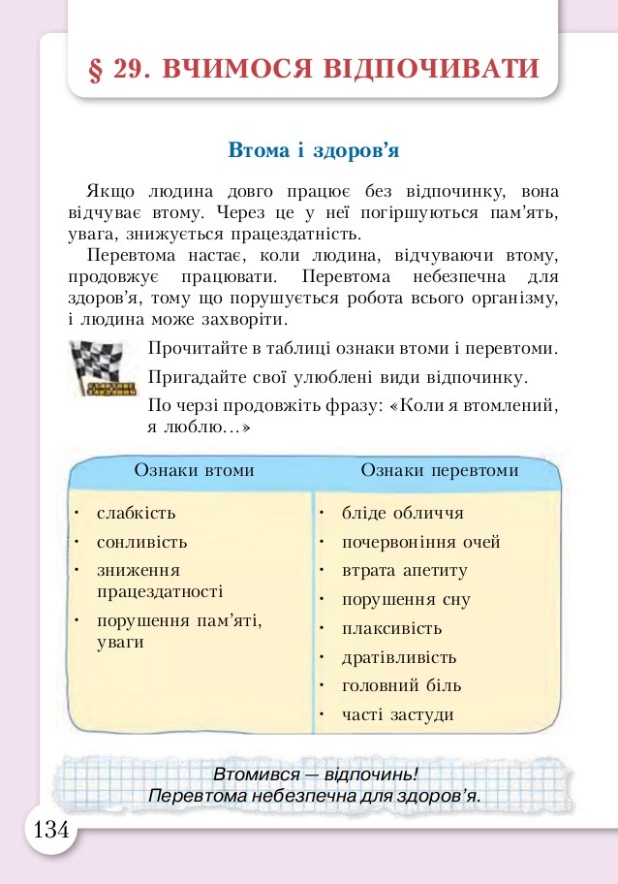 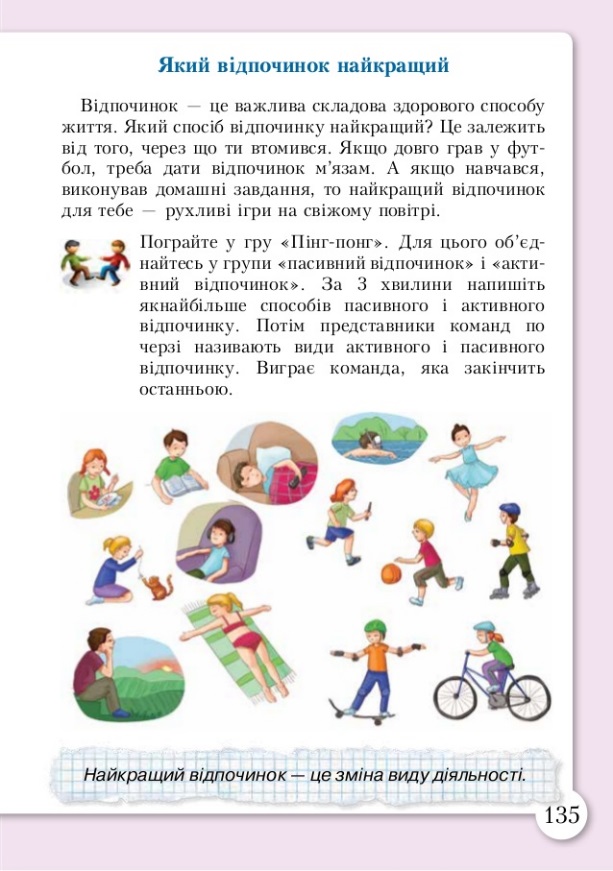 08.05Читання  Тема: Урок позакласного читання.Завдання: ст. 110-121, виконати завдання. (підручник з позакласного читання)Українська моваТема: Розбір дієслова як частини мови. Узагальнення знань учнів про дієслово.Завдання: ст. 161, вправа 386 (Списати перший абзац,  розкрити дужки, визначити час дієслів). Вправа 387 (Зробити аналіз виділеного слова з впр. 386 за схемою).  Зразок: затріпотіло, що зробило?, дієслово, почат. ф. затріпотіти, мин. ч., сер. р., завершена дія, зв’язане з словами каченя і крильцями, головний член речення(присудок).Вправа 388 (усно  пояснити написання не з дієсловами). МатематикаТема: Додавання і віднімання іменованих чисел. Задачі, які пов’язані з пропорційними величинами.Завдання: ст. 165-167, приклади 51, 54, 57, задача 58 (письмово).